WYKAZ PORAD GRUPOWYCH ORGANIZOWANYCH 
W POWIATOWYM URZĘDZIE PRACY W GŁUBCZYCACH W III i IV KWARTALE 2017 ROKU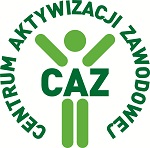 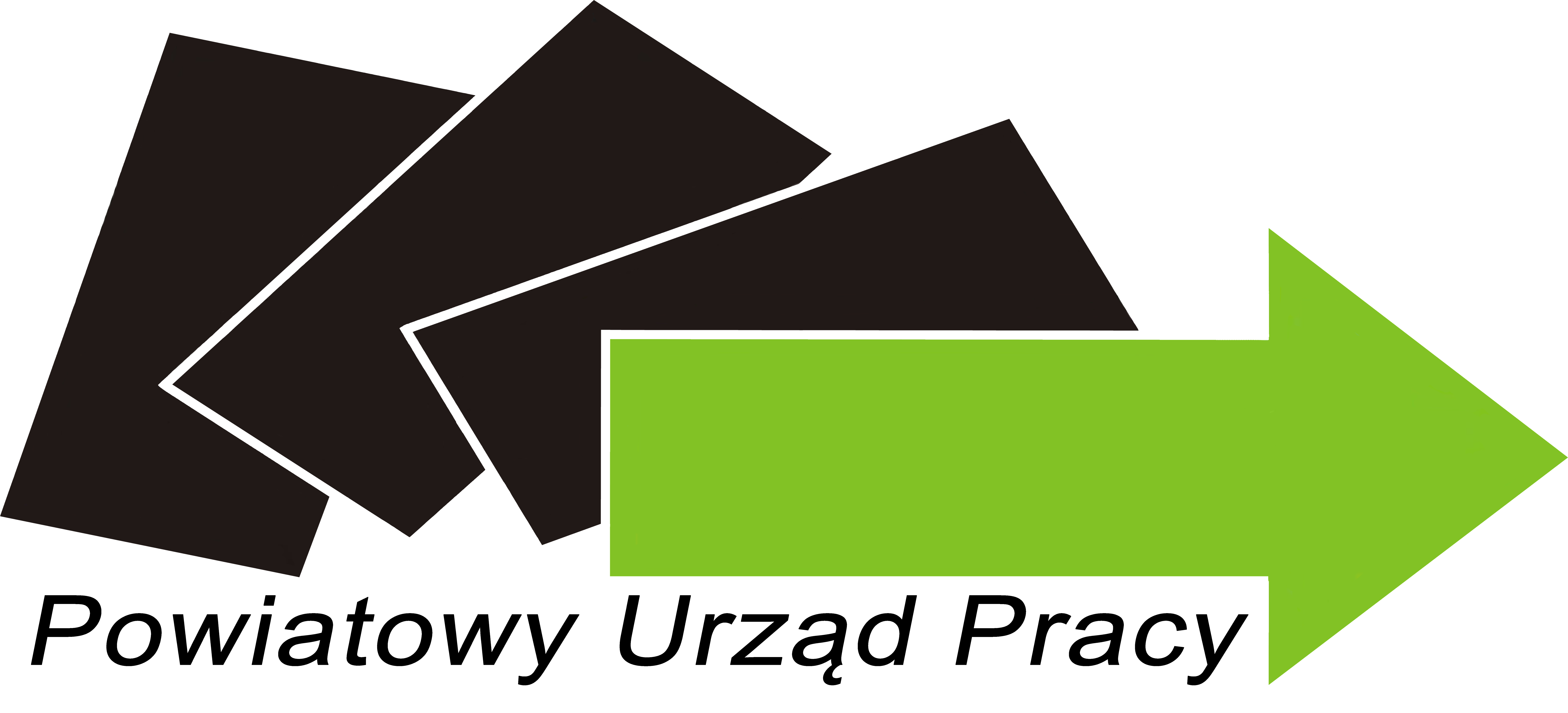 Data i planowany czas zajęćNazwa zajęćTermin przyjmowania zgłoszeń od osób zainteresowanychGrupa docelowaLISTOPADLISTOPADLISTOPADLISTOPAD10.11.2017godz. 09.00 do 13.00„WIZYTÓWKA ZAWODOWA-DOKUMENTY APLIKACYJNE”03.11.2017Osoby, które chcą:Pogłębić oraz zaktualizować wiedzę dotyczącą podstawowych dokumentów składanych podczas ubiegania się o zatrudnienieLISTOPADLISTOPADLISTOPADLISTOPAD29.11.2017godz. 09.00 do 13.00„JAK WYWRZEĆ DOBRE WRAŻENIE - AUTOPREZENTACJA”22.11.2017Osoby, które chcą:Nabyć lub poszerzyć wiedzę dotyczącą prezentacji własnej osoby podczas ubiegania się o pracęGRUDZIEŃGRUDZIEŃGRUDZIEŃGRUDZIEŃ01.12.2017godz. 09.00 do 13.00„Usługi rynku pracy oraz metody poszukiwania pracy”24.12.2017Osoby, które chcą:poznać usługi rynku pracy            i w jaki sposób poszukiwać pracę.